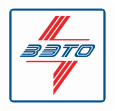 Опросный лист №	на ограничители перенапряжений нелинейные на напряжение 0,22-0,66 кВОграничители	перенапряжений	с	полимерной	изоляцией	предназначены	для	защиты	изоляции электрооборудования подстанций и сетей от грозовых и коммутационных перенапряжений.Исполнение по установке - опорное. Номинальный разрядный ток - 10 кА.Климатическое исполнение УХЛ, категория размещения 1 по ГОСТ 15150. Работоспособность ОПН обеспечивается в условияхвысота над уровнем моря - не более 1000 м;верхнее рабочее значение температуры окружающего воздуха - плюс 50°С;нижнее рабочее значение температуры окружающего воздуха - минус 60°С;скорость ветра не более 40 м/с без гололеда и до 15 м/с при гололеде 20 мм;сейсмичность местности до 9 баллов по шкале МSK-64.1 Например: ОПН-П1-0,22/0,25/450 УХЛ1Изготовитель: ЗАО «ЗЭТО» 182113Почтовый адрес и реквизиты покупателя:	Псковская область,Заказчик			г. Великие Луки, пр. Октябрьский, 79Телефон (81153) 6-38-19; 6-37-72код города/телефон			Факс (81153) 6-38-45; Email: info@zeto.ruФ.И.О. руководителя предприятияМесто установкиПараметрыВарианты исполненияЗначение заказа (отметить нужное)1Класс напряжения сети (кВ)/Первый класс пропускной способностиПервый класс пропускной способностинаибольшее длительноПервый класс пропускной способностиПервый класс пропускной способностидопустимое рабочее напряжение0,22/0,25/300( кВ)/ток пропускной0,22/0,25/300способности(А)0,22/0,25/300способности(А)0,4/0,4/3000,6/0,8/300Второй класс пропускной способностиВторой класс пропускной способности0,22/0,25/4500,4/0,45/5500,6/0,8/5502Дополнительные требования3оличество ОПН заказа: ОПН-П1-	/	/	УХЛ11 Примечание: оличество ОПН заказа: ОПН-П1-	/	/	УХЛ11 Примечание: ДолжностьФ.И.О.подписьдата